Cyclad Sp. z. o. o.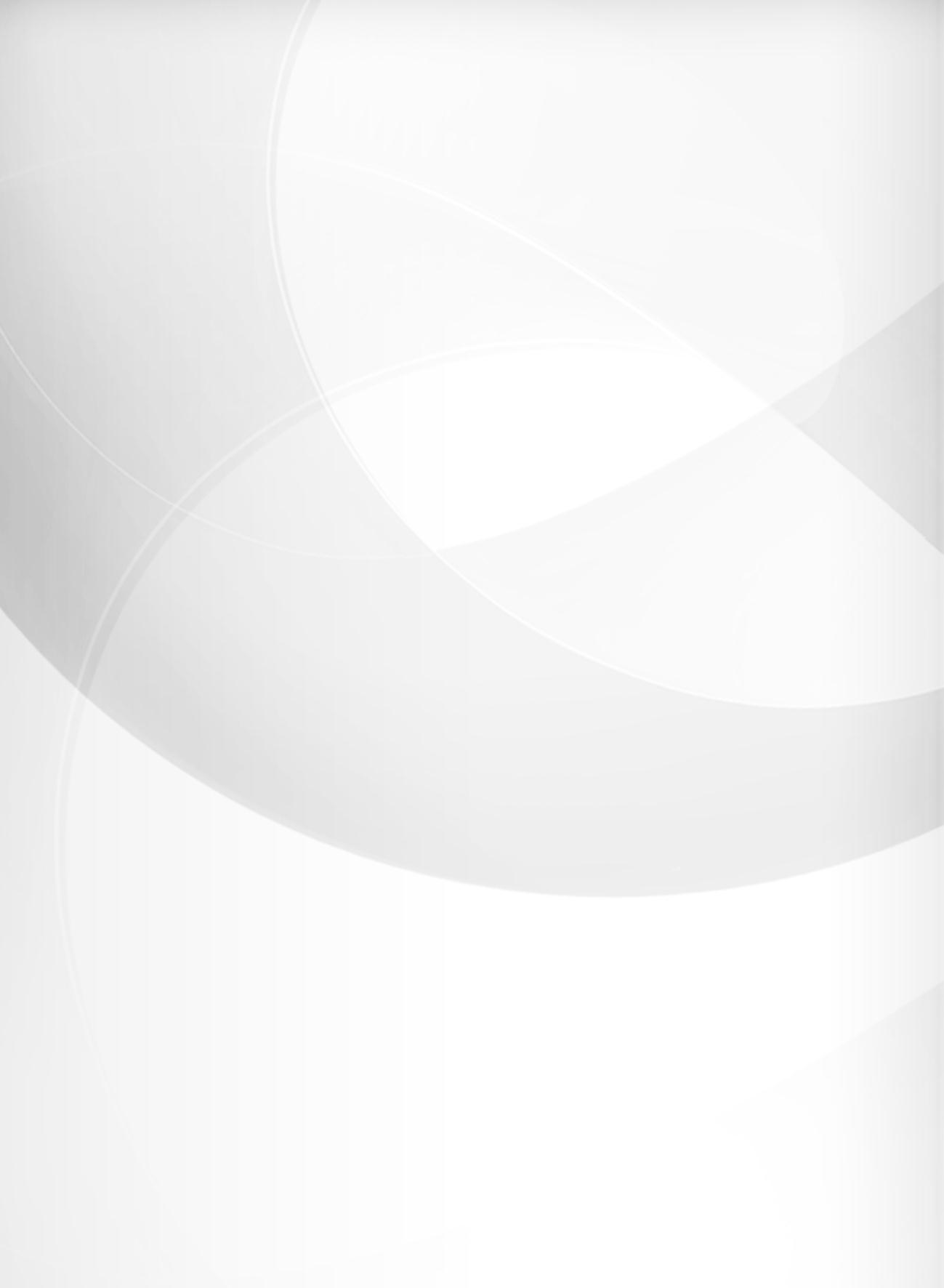 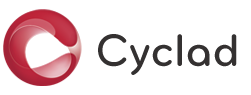 ul. Chłodna 48/1, 00-872 Warszawawww.cyclad.pl, tel. +48 22 887 22 08Test EngineerKatowiceCyclad to międzynarodowa firma konsultingowa specjalizująca się w outsourcingu i rekrutacji dla światowych liderów branży technologicznej. Jesteśmy obecni w 5 krajach na 3 kontynentach. Myślimy i działamy globalnie, dzięki czemu naszym pracownikom możemy zaoferować duże możliwości rozwoju. Dołącz do naszego zespołu!Obecnie dla naszego klienta w Katowicach - międzynarodowej firmy zajmującej się dostarczaniem oprogramowania dla branży prawniczej oraz odzyskiwaniem danych, poszukujemy kandydatów na stanowisko Test Engineer.Opis stanowiska:Planowanie testów oraz tworzenie scenariuszy testowychWykonywanie testów oraz weryfikacja pojawiających się błędówWykorzystywanie zróżnicowanych  narzędzi do automatyzacji testówTworzenie oraz aktualizowanie dokumentacji technicznejZapewnienie wsparcia technicznegoPraca w zespołach zorganizowanych według metody ScrumPraca z najnowszymi technologiami firmy MicrosoftWymagania:Wykształcenie wyższe informatyczne lub pokrewneCo najmniej roczne doświadczenie na podobnym stanowiskuZnajomość SQLBardzo dobra znajomość języka angielskiegoWysokie zdolności komunikacyjneMile widziane:Znajomość narzędzi do automatyzacji testów (np. Selenium, Coded UI, SpecFlow)Znajomość C#Doświadczenie w pracy w metodyce AgileOferujemy:Międzynarodowe i komfortowe środowisko pracyPrzyjemną i dynamiczną atmosferę pracyOtwarty, kreatywny i innowacyjny zespół specjalistówSzerokie możliwości rozwoju zawodowegoBogaty pakiet świadczeń socjalnych wraz z prywatną opieką medycznąZainteresowane osoby prosimy o przesłanie CV na adres rekrutacja@cyclad.plZgodnie z Ustawą z dnia 29 sierpnia 1997 r. o ochronie danych osobowych administratorem danych jest Cyclad Sp. z o.o. z siedzibą w Warszawie. Dane przetwarzane są dla potrzeb rekrutacji, a wgląd do nich mogą mieć potencjalni pracodawcy oraz spółki z grupy Cyclad spoza Europejskiego Obszaru Gospodarczego. Każdy kandydat ma dostęp do treści swoich danych i możliwość ich poprawiania. Podanie danych jest dobrowolne, ale niezbędne do wzięcia udziału w rekrutacji.W aplikacji prosimy zawrzeć następującą klauzulę:„Wyrażam zgodę na przetwarzanie przez Cyclad Sp. z o.o., z siedzibą w Warszawie, moich danych osobowych dla potrzeb obecnej i przyszłych rekrutacji oraz na kontakt ze mną z wykorzystaniem telekomunikacyjnych urządzeń końcowych w celu przedstawiania ofert pracy odpowiadających moim kwalifikacjom.” 